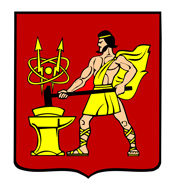 АДМИНИСТРАЦИЯ ГОРОДСКОГО ОКРУГА ЭЛЕКТРОСТАЛЬМОСКОВСКОЙ ОБЛАСТИПОСТАНОВЛЕНИЕ16.12.2019 № 959/12Об установлении цен на платные услуги, предоставляемые муниципальным бюджетным учреждением «Спортивная школа Олимпийского резерва по единоборствам»В соответствии с Федеральным законом от 06.10.2003 № 131-ФЗ «Об общих принципах организации местного самоуправления в Российской Федерации», Уставом городского округа Электросталь Московской области, порядком установления цен (тарифов), регулирования тарифов (цен), надбавок к тарифам (ценам) на территории городского округа Электросталь Московской области, утвержденным решением Совета депутатов городского округа Электросталь Московской области от 25.09.2014 № 379/72, Администрация городского округа Электросталь Московской области ПОСТАНОВЛЯЕТ:1. Установить цены на платные услуги, предоставляемые муниципальным бюджетным учреждением «Спортивная школа Олимпийского резерва по единоборствам», согласно приложению.2. Признать утратившим силу постановление Администрации городского округа Электросталь Московской области от 19.04.2019 № 273/4 «Об установлении цен на платные услуги, предоставляемые муниципальным бюджетным учреждением «Спортивная школа Олимпийского резерва по дзюдо и самбо «Электросталь».3. Опубликовать настоящее постановление в газете «Официальный вестник» и разместить на официальном сайте городского округа Электросталь Московской области в сети «Интернет» www.electrostal.ru .4. Источником финансирования публикации принять денежные средства, предусмотренные в бюджете городского округа Электросталь Московской области по подразделу 0113 раздела 0100 «Другие общегосударственные вопросы».5. Настоящее постановление вступает в силу после его официального опубликования и распространяет свое действие на правоотношения, возникшие с 01.01.2020.6. Контроль за исполнением настоящего постановления возложить на заместителя Главы Администрации городского округа Электросталь Московской области Хомутова А.Д.Глава городского округа 	 В.Я. ПекаревУТВЕРЖДЕНЫпостановлением Администрациигородского округа ЭлектростальМосковской области16.12.2019 № 959/12Цены на платные услуги, предоставляемые муниципальным бюджетным учреждением «Спортивная школа Олимпийского резерва по единоборствам» №п/пНаименованиеуслугПродолжительность Период Количество Стоимость услуг, руб. 1.Проведение групповых занятий по физической культуре и спорту с элементами единоборств (абонемент)45 мин.1 месяц8 занятий2 4002.Проведение индивидуальных занятий по физической культуре и спорту (абонемент)60 мин.1 месяц4 занятия 8 занятий12 занятий2 8005 2007 5002.Проведение индивидуальных занятий по физической культуре и спорту (абонемент)60 мин.Разовое посещение1 занятие800